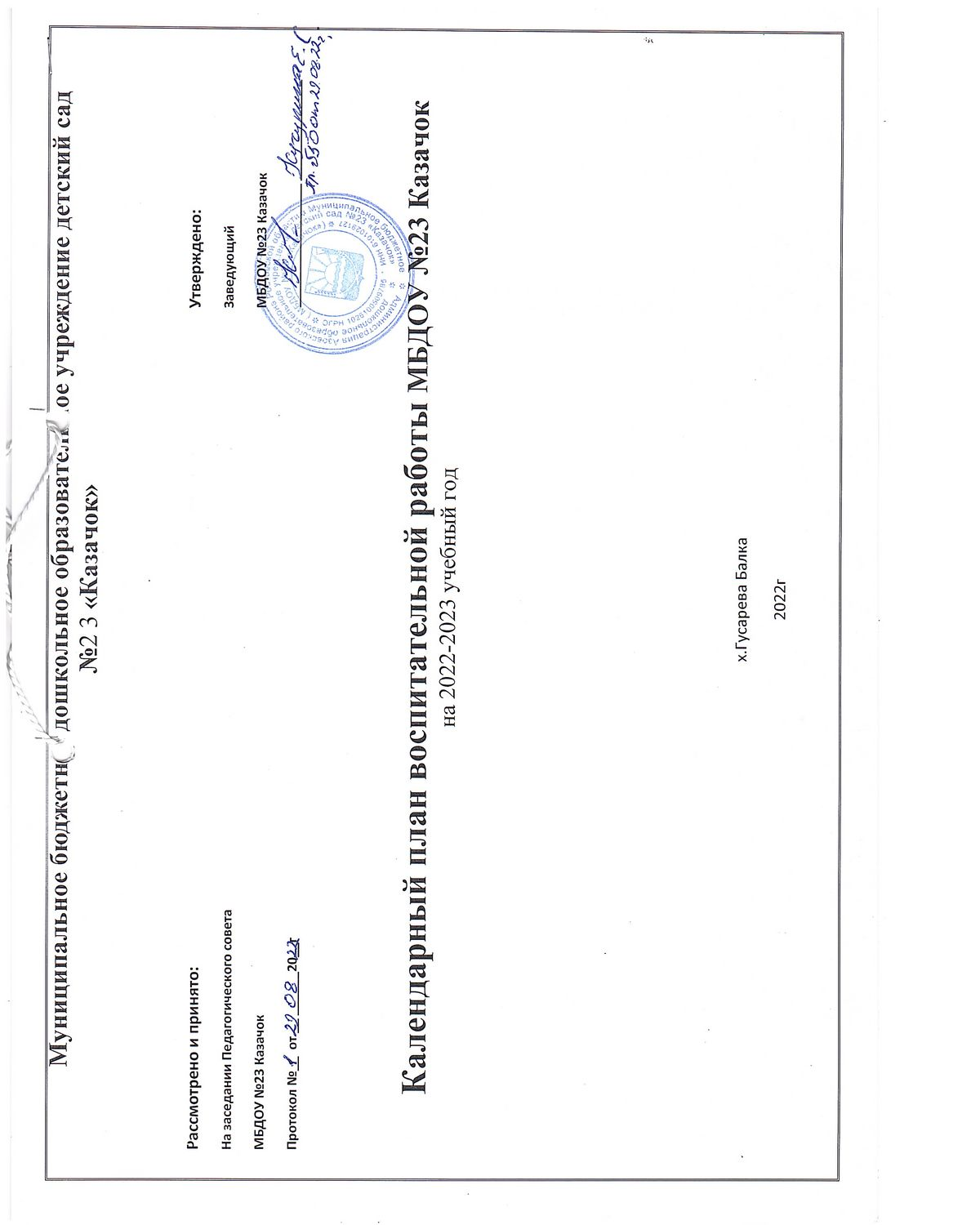 Модуль «Трудовое воспитание и ранняя профориентация»Модуль «Трудовое воспитание и ранняя профориентация»Модуль «Трудовое воспитание и ранняя профориентация»Модуль «Трудовое воспитание и ранняя профориентация»Модуль «Трудовое воспитание и ранняя профориентация»Модуль «Трудовое воспитание и ранняя профориентация»Модуль «Трудовое воспитание и ранняя профориентация»Срок проведенияФормы работыРанний возрастМладший возрастСредний возрастСтарший возрастПодготовительный возрастСентябрьБеседа Беседа «Всему свое место»  «В гостях у Мойдодыра»  «Разговор о профессиях» Почему родители ходят на работу? Все работы хорошиОктябрьТрудовые поручения Привлечение детей к помощи воспитателю Убираем игрушки Труд в уголке природы Помоги накрыть на стол Уборка на участкеНоябрьНаблюдение за трудом взрослых Наблюдение за трудом няни Наблюдение за трудом дворника Наблюдение за трудом дворника Наблюдение за трудом  пом. воспитателяНаблюдение за трудом  повара НоябрьДидактические игры  «Кто что делает?» Чудесный мешочек «Кому что нужно для работы» Чудесный мешочек «Кому что нужно для работы» Лото «Профессии»ДекабрьЭкскурсия Кто работает в нашей группе? Кто работает в детском саду? В магазин В  магазинВ магазинЯнварь Игровые обучающие ситуации  «Помоги кукле Кате накрыть на стол»  «Вымоем посуду»  «Купаем кукол»  «Покажем малышам как ухаживать за растениями»  «Покажем малышам как ухаживать за растениями» Февраль Встреча с людьми интересных профессий Родину защищать»  «Есть такая профессия – Родину защищать» «Есть такая профессия – Родину защищать»«Есть такая профессия – Родину защищать»«Есть такая профессия – Родину защищать»«Есть такая профессия – Родину защищать»МартФотовыставка «Кем работают наши мамы» «Профессии моей семьи»«Профессии моей семьи»«Профессии моей семьи»«Профессии моей семьи»МартЛитературная гостиная «Стихи о профессиях»«Стихи о профессиях»«Стихи о профессиях»«Стихи о профессиях»«Стихи о профессиях»АпрельПросмотр мультфильмов, развивающих видео  «Кем быть?»  «Три кота» - сборник серий о профессиях  «Почему родители работают?»  «Калейдоскоп профессий»  «Кем стать?» АпрельТеатрализованная деятельностьТеатрализованная деятельностьТеатрализованная деятельностьТеатрализованная деятельность«Парад профессий» «Кем ты в жизни хочешь стать?»МайТематические мероприятия Музыкальное развлечение «День труда»Музыкальное развлечение «День труда»Музыкальное развлечение «День труда»Музыкальное развлечение «День труда»Музыкальное развлечение «День труда»МайЧтение художественной литературы: С. Михалков «А что у вас?», Джанни Родари «Чем пахнут ремесла?», Э. Успенский «25 профессий Маши Филипенко», В. Маяковский «Кем Быть?», И. Крылов «Стрекоза и муравей», К. Чуковский «Айболит», «Федорино горе», русские народные сказки «Крошечка-Хаврошечка», «Двенадцать месяцев», Ю. Тувим «Всѐ для всех»Чтение художественной литературы: С. Михалков «А что у вас?», Джанни Родари «Чем пахнут ремесла?», Э. Успенский «25 профессий Маши Филипенко», В. Маяковский «Кем Быть?», И. Крылов «Стрекоза и муравей», К. Чуковский «Айболит», «Федорино горе», русские народные сказки «Крошечка-Хаврошечка», «Двенадцать месяцев», Ю. Тувим «Всѐ для всех»Чтение художественной литературы: С. Михалков «А что у вас?», Джанни Родари «Чем пахнут ремесла?», Э. Успенский «25 профессий Маши Филипенко», В. Маяковский «Кем Быть?», И. Крылов «Стрекоза и муравей», К. Чуковский «Айболит», «Федорино горе», русские народные сказки «Крошечка-Хаврошечка», «Двенадцать месяцев», Ю. Тувим «Всѐ для всех»Чтение художественной литературы: С. Михалков «А что у вас?», Джанни Родари «Чем пахнут ремесла?», Э. Успенский «25 профессий Маши Филипенко», В. Маяковский «Кем Быть?», И. Крылов «Стрекоза и муравей», К. Чуковский «Айболит», «Федорино горе», русские народные сказки «Крошечка-Хаврошечка», «Двенадцать месяцев», Ю. Тувим «Всѐ для всех»Чтение художественной литературы: С. Михалков «А что у вас?», Джанни Родари «Чем пахнут ремесла?», Э. Успенский «25 профессий Маши Филипенко», В. Маяковский «Кем Быть?», И. Крылов «Стрекоза и муравей», К. Чуковский «Айболит», «Федорино горе», русские народные сказки «Крошечка-Хаврошечка», «Двенадцать месяцев», Ю. Тувим «Всѐ для всех»Чтение художественной литературы: С. Михалков «А что у вас?», Джанни Родари «Чем пахнут ремесла?», Э. Успенский «25 профессий Маши Филипенко», В. Маяковский «Кем Быть?», И. Крылов «Стрекоза и муравей», К. Чуковский «Айболит», «Федорино горе», русские народные сказки «Крошечка-Хаврошечка», «Двенадцать месяцев», Ю. Тувим «Всѐ для всех»ИюньСюжетно-ролевые игры «Семья» сюжет «Уборка на кухне»  «Магазин» Магазин БольницаПарикмахерскаяИюльТрудовые поручения Поливаем цветник Кормление птиц Уборка в песочнице Уборка на участке Уборка на участкеАвгустПродуктивная деятельность Создание альбома «Кем работают наши мамы» Создание альбома «Кем работают наши мамы» Создание лэпбука по «Профессии моей семьи» Создание лэпбука «Профессии моего города» Создание лэпбука «Профессии моего города»Модуль «Патриотическое воспитание»Модуль «Патриотическое воспитание»Модуль «Патриотическое воспитание»Модуль «Патриотическое воспитание»Модуль «Патриотическое воспитание»Модуль «Патриотическое воспитание»Срок проведенияРанний возрастМладший возрастСредний возрастСтарший возрастПодготовительный возрастСентябрьСюжетно – ролевая игра «Моя семья» Сюжетно – ролевая игра «Моя семья» Сюжетно – ролевая игра «Моя семья»Виртуальная экскурсия «С чего начинается Родина?»Виртуальная экскурсия «С чего начинается Родина?»СентябрьРазвлечение «Праздник дружной семьи».Развлечение «Праздник дружной семьи».Развлечение «Праздник дружной семьи».Развлечение «Праздник дружной семьи».Развлечение «Праздник дружной семьи».ОктябрьДидактическая игра «Мой дом» Дидактическая игра «Мой адрес» Дидактическая игра «Мой адрес» Виртуальная экскурсия в краеведческий музей «История возникновения родного села» Игра-путешествие по родному селу «село, в котором я живу»ОктябрьМое село Народные игры, фольклор Оформление фотовыставки «Мои бабушка и дедушка» Мое селоНародные игры, фольклор Оформление фотовыставки «Мои бабушка и дедушка»  Мое селоНародные игры, фольклор Оформление фотовыставки «Мои бабушка и дедушка»«Памятники и достопримечательности родного села» Оформление фотовыставки «Мои бабушка и дедушка» к Международному Дню пожилого человека«Великие люди в истории родного села» Оформление фотовыставки «Мои бабушка и дедушка» к Международному Дню пожилого человекаНоябрьФестиваль творчества «Мы едины- и непобедимы» (декламация, вокал, Фестиваль творчества «Мы едины- и непобедимы» (декламация, вокал, хореография, рисунки)Фестиваль творчества «Мы едины- и непобедимы» (декламация, вокал,Фестиваль творчества «Сила России – в единстве народов» (декламация, вокал, хореография,Фестиваль творчества «Сила России – в единстве народов» 18 рисунки) хореография, (декламация, вокал, хореография, рисунки)НоябрьОформление экспозиции фотографий «День матери» «Моя Родина – Россия» Оформление экспозиции фотографий «День матери»«Моя Родина – Россия» Оформление экспозиции фотографий «День матери»«Моя Родина – Россия» Оформление экспозиции рисунков и фотографий «Сердце матери лучше солнца греет»«Моя Родина – Россия», «Сердце матери лучше солнца греет» Оформление экспозиции рисунков и фотографийДекабрьОформление уголка группы на тему «В гостях у бабушки Арины «Русский народный костюм» Дидактическая игра «Украсим костюм»«Русский народный костюм» Дидактическая игра «Украсим костюм»«Как жили наши предки» Посещение «избы»«Как жили наши предки» Посещение «избы»ДекабрьНародные игры, фольклор «Праздники на Руси» Народные игры, фольклор«Культура и традиции русского народа» «Праздники на Руси» Народные игры, фольклор«Культура и традиции русского народа» «Праздники на Руси» Народные игры, фольклор«Культура и традиции русского народа» «Праздники на Руси» Народные игры, фольклорЯнварьФотоотчет о проведении новогодних праздников в детском саду и семье.Фотоотчет о проведении новогодних праздников в детском саду и семье.Фотоотчет о проведении новогодних праздников в детском саду и семье.Фотовыставка о проведении новогодних праздниковФотовыставка о проведении новогодних праздниковЯнварьТеатрализованное представление для детей «Русские народные сказки» «Дымковская игрушка» Оформление выставки «Мастера земли русской»«День знаний о промыслах России» Оформление выставки «Мастера земли русской»«День знаний о промыслах России» Оформление выставки «Мастера земли русской»«День знаний о промыслах России» Оформление выставки «Мастера земли русской»ФевральСюжетно – ролевая игра «Наш любимый детский сад«Народы нашей страны» Дидактическая игра «Народы России»«Народы нашей страны» Дидактическая игра «Народы России»«Мир вокруг нас» Беседа о разных странах и их жителях. Дидактические игры: «Кто в какой стране живет», «Иностранец»». «Мир вокруг нас» Беседа о разных странах и их жителях. Дидактические игры: «Кто в какой стране живет»ФевральПраздник «Мы – солдаты» стихи  Праздник «Будем в армии служить…» стихи, песни, фотографии Праздник «Будем в армии служить…» стихи, песни, фотографииПраздник «Будем в армии служить…» стихи, песни, фотографииПраздник «Наша Армия родная» стихи, песни, фотографииМарт«Я для милой мамочки…» Стихи, песни Праздник 8 Марта«Наши мамы и бабушки» Изготовление альбома Стихи, песни Праздник 8 Марта«Наши мамы и бабушки» Изготовление альбома Стихи, песни Праздник 8 Марта«Наши мамы и бабушки» Изготовление альбома Стихи, песни Праздник 8 Марта«Мамочка любимая» Изготовление сувениров к 8 Марта (подарки мамам и бабушкам) Стихи, песни Праздник 8 МартаМарт«Путешествие в деревню» Виртуальная экскурсия «Люби и знай родной свой край» Викторина «Назови сказки»«Люби и знай родной свой край» Викторина «Назови сказки»«Люби и знай родной свой край» Конкурс знатоков родного края«Люби и знай родной свой край» Конкурс знатоков родного краяАпрель«День космонавтики» Просмотр мультфильма«День космонавтики» Просмотр мультфильма«День космонавтики» Экскурсия на место приземления Ю.Гагарина«День космонавтики» Экскурсия на место приземления Ю.Гагарина«День космонавтики» Экскурсия на место приземления Ю.ГагаринаАпрельКонкурс проектов «Парки села»Конкурс проектов «Парки села»Конкурс проектов «Природа России»Конкурс проектов «Природные богатства России»Конкурс проектов «Природные богатства России»МайПраздник «День Победы» «Их подвигам гордятся внуки» «Бессмертный полк»Праздник «День Победы» «Их подвигам гордятся внуки» «Бессмертный полк»Праздник «День Победы» «Их подвигам гордятся внуки» «Бессмертный полк»Праздник «День Победы» «Их подвигам гордятся внуки» «Панорамы боевых действий» - моделирование «Бессмертный полк»Праздник «День Победы» «Их подвигам гордятся внуки» «Панорамы боевых действий» - моделирование «Бессмертный полк»Май«Приглашаем в гости к нам» Игра – упражнение «Вежливое обращение к гостям»«Приглашаем в гости к нам» Игра – упражнение «Вежливое обращение к гостям»«Люди, прославившие Россию» Викторина«Люди, прославившие Россию» Викторина«Люди, прославившие Россию» ВикторинаИюньСпортивное развлечение «День России»Спортивное развлечение «День России»Спортивное развлечение «День России»Спортивное развлечение «День России»Спортивное развлечение «День России»ИюльПраздник «Мама, папа, Я – наша дружная семьяПраздник «Мама, папа, Я – наша дружная семьяПраздник «День семьи»Праздник «День семьи»Праздник «День семьи»АвгустКонкурс детского творчества «День села»Конкурс детского творчества «День села»Конкурс детского творчества «День села»Конкурс детского творчества «День села»Конкурс детского творчества «День села»Модуль «Конкурсное движение»Модуль «Конкурсное движение»Модуль «Конкурсное движение»Модуль «Конкурсное движение»Модуль «Конкурсное движение»Модуль «Конкурсное движение»Срок проведенияРанний возрастМладший возрастСредний возрастСтарший возрастПодготовительный возрастСентябрьФото-конкурс «Как я провел лето»Фото-конкурс «Как я провел лето»Фото-конкурс «Как я провел лето»Фото-конкурс «Как я провел лето»Фото-конкурс «Как я провел лето»ОктябрьКонкурс детского творчества «Осенняя фантазия»Конкурс детского творчества «Осенняя фантазия»Конкурс детского творчества «Осенняя фантазия»Конкурс детского творчества «Осенняя фантазия»Конкурс детского творчества «Осенняя фантазия»НоябрьКонкурс чтецов «Разукрасим мир стихами»Конкурс чтецов «Разукрасим мир стихами»Конкурс чтецов «В единстве наша сила»Конкурс чтецов «В единстве наша сила»Конкурс чтецов «В единстве наша сила»ДекабрьКонкурс на лучшую новогоднюю игрушку «Мастерская Деда Мороза»Конкурс на лучшую новогоднюю игрушку «Мастерская Деда Мороза»Конкурс на лучшую новогоднюю игрушку «Мастерская Деда Мороза»Конкурс на лучшую новогоднюю игрушку «Мастерская Деда Мороза»Конкурс на лучшую новогоднюю игрушку «Мастерская Деда Мороза»ЯнварьФестиваль конструированияФестиваль конструированияФестиваль конструированияКонкурс детского творчества «Вдохновение- Зима»Конкурс детского творчества «Вдохновение- Зима»ФевральКонкурс детских рисунков «Папа может всѐ!»Конкурс детских рисунков «Папа может всѐ!»Конкурс детских рисунков «Папа может всѐ!»Конкурс детских рисунков «Папа может всѐ!»Конкурс детских рисунков «Папа может всѐ!»МартКонкурс «Красота Божьего мира»Конкурс «Красота Божьего мира»Конкурс «Красота Божьего мира»Конкурс «Красота Божьего мира»Конкурс «Красота Божьего мира»АпрельКонкурс детского творчества «КосмоSTAR»Конкурс детского творчества «КосмоSTAR»Конкурс детского творчества «КосмоSTAR»Конкурс детского творчества «КосмоSTAR»Конкурс детского творчества «КосмоSTAR»Май«День Победы»«Мы – наследники Победы»«Мы – наследники Победы»«Май. Весна. Победа»«Май. Весна. Победа»ИюньКонкурс рисунков на асфальте «Разноцветные ладошки»Конкурс рисунков на асфальте «Разноцветные ладошки»Конкурс рисунков на асфальте «Разноцветные ладошки»Конкурс рисунков на асфальте «Разноцветные ладошки»Конкурс рисунков на асфальте «Разноцветные ладошки»ИюльФото-конкурс «СУПЕР-семейка»Фото-конкурс «СУПЕР-семейка»Фото-конкурс «СУПЕР-семейка»Фото-конкурс «СУПЕР-семейка»Фото-конкурс «СУПЕР-семейка»АвгустУчастие в конкурсе ко Дню селаУчастие в конкурсе ко Дню селаУчастие в конкурсе ко Дню селаУчастие в конкурсе ко Дню селаУчастие в конкурсе ко Дню селаМодуль «Волонтерское движение»Модуль «Волонтерское движение»Модуль «Волонтерское движение»Модуль «Волонтерское движение»Модуль «Волонтерское движение»Модуль «Волонтерское движение»Срок проведенияРанний возрастМладший возрастСредний возрастСтарший возрастПодготовительный возрастСентябрьБеседа «Что такое хорошо, что такое плохо?»Беседа «Кто такие волонтеры?» Посвящение в волонтерыПосвящение в волонтерыПосвящение в волонтерыСентябрьБеседа на тему: «Что такое добро?», «Где живѐт доброта?», «Что значит добрый человек?», «Легко ли быть добрым?», «Как поделиться добротой?», «Почему добро побеждает зло?», «Как сохранить добро»Беседа на тему: «Что такое добро?», «Где живѐт доброта?», «Что значит добрый человек?», «Легко ли быть добрым?», «Как поделиться добротой?», «Почему добро побеждает зло?», «Как сохранить добро»Беседа на тему: «Что такое добро?», «Где живѐт доброта?», «Что значит добрый человек?», «Легко ли быть добрым?», «Как поделиться добротой?», «Почему добро побеждает зло?», «Как сохранить добро»Беседа на тему: «Что такое добро?», «Где живѐт доброта?», «Что значит добрый человек?», «Легко ли быть добрым?», «Как поделиться добротой?», «Почему добро побеждает зло?», «Как сохранить добро»Беседа на тему: «Что такое добро?», «Где живѐт доброта?», «Что значит добрый человек?», «Легко ли быть добрым?», «Как поделиться добротой?», «Почему добро побеждает зло?», «Как сохранить добро»ОктябрьБеседа «Бабушки и дедушки»Беседа «Наша дружная семья» Изготовление подарков к празднику «День пожилого человека»Изготовление подарков к празднику «День пожилого человека»Изготовление подарков к празднику «День пожилого человека»Изготовление подарков к празднику «День пожилого человека»ОктябрьДидактические игры: «Чем я могу помочь…», «Что было бы, если бы», «Хорошо-плохо»Дидактические игры: «Чем я могу помочь…», «Что было бы, если бы», «Хорошо-плохо»Дидактические игры: «Чем я могу помочь…», «Что было бы, если бы», «Хорошо-плохо»Дидактические игры: «Чем я могу помочь…», «Что было бы, если бы», «Хорошо-плохо»Дидактические игры: «Чем я могу помочь…», «Что было бы, если бы», «Хорошо-плохо»НоябрьБлаготворительная акция «Усы, лапы, хвост!» (помощь фонду бездомных животных)Благотворительная акция «Усы, лапы, хвост!» (помощь фонду бездомных животных)Благотворительная акция «Усы, лапы, хвост!» (помощь фонду бездомных животных)Благотворительная акция «Усы, лапы, хвост!» (помощь фонду бездомных животных)Благотворительная акция «Усы, лапы, хвост!» (помощь фонду бездомных животных)НоябрьБеседа «Братья наши меньшие», Театрализованное представление «Как муравьишка домой спешил»Беседа «Братья наши меньшие», Театрализованное представление «Как муравьишка домой спешил»Беседа «Братья наши меньшие», Театрализованное представление «Как муравьишка домой спешил»Беседа «Братья наши меньшие», Театрализованное представление «Как муравьишка домой спешил»Беседа «Братья наши меньшие», Театрализованное представление «Как муравьишка домой спешил»ДекабрьБлаготворительная акция «Помощники святителя Николая Чудотворца»Благотворительная акция «Помощники святителя Николая Чудотворца»Благотворительная акция «Помощники святителя Николая Чудотворца»Благотворительная акция «Помощники святителя Николая Чудотворца»Благотворительная акция «Помощники святителя Николая Чудотворца»ДекабрьСлушание песен: «Будьте добры!» - автор текста Санин А., композитор Флярковский А., «Дорога добра» - автор текста Энтин Ю., композитор Минков МСлушание песен: «Будьте добры!» - автор текста Санин А., композитор Флярковский А., «Дорога добра» - автор текста Энтин Ю., композитор Минков МСлушание песен: «Будьте добры!» - автор текста Санин А., композитор Флярковский А., «Дорога добра» - автор текста Энтин Ю., композитор Минков МСлушание песен: «Будьте добры!» - автор текста Санин А., композитор Флярковский А., «Дорога добра» - автор текста Энтин Ю., композитор Минков МСлушание песен: «Будьте добры!» - автор текста Санин А., композитор Флярковский А., «Дорога добра» - автор текста Энтин Ю., композитор Минков МЯнварь«Кормушка для птиц» Акция «Покорми птиц»Акция «Покорми птиц»Акция «Покорми птиц»Акция «Покорми птиц»Февраль«Книжки-малышки» Акция «Подари книгу»Акция «Подари книгу»Акция «Подари книгу»Акция «Подари книгу»ФевральЧтение сказок: «Два жадных медвежонка», «Искорки добра», В. А. Сухомлинский – «Скупой», В. Катаев «Цветик – семицветик», В. Митт – «Шарик в окошке», Е. Кошевая – «Мой сын», С. Маршак – «Ежели вы вежливы»Чтение сказок: «Два жадных медвежонка», «Искорки добра», В. А. Сухомлинский – «Скупой», В. Катаев «Цветик – семицветик», В. Митт – «Шарик в окошке», Е. Кошевая – «Мой сын», С. Маршак – «Ежели вы вежливы»Чтение сказок: «Два жадных медвежонка», «Искорки добра», В. А. Сухомлинский – «Скупой», В. Катаев «Цветик – семицветик», В. Митт – «Шарик в окошке», Е. Кошевая – «Мой сын», С. Маршак – «Ежели вы вежливы»Чтение сказок: «Два жадных медвежонка», «Искорки добра», В. А. Сухомлинский – «Скупой», В. Катаев «Цветик – семицветик», В. Митт – «Шарик в окошке», Е. Кошевая – «Мой сын», С. Маршак – «Ежели вы вежливы»Чтение сказок: «Два жадных медвежонка», «Искорки добра», В. А. Сухомлинский – «Скупой», В. Катаев «Цветик – семицветик», В. Митт – «Шарик в окошке», Е. Кошевая – «Мой сын», С. Маршак – «Ежели вы вежливы»МартБеседа «Что такое добро» «Марафон добрых дел»«Марафон добрых дел»«Марафон добрых дел»«Марафон добрых дел»МартЧтение художественной литературы: В. Осеева: «Что легче?», «Просто старушка», «Сыновья», «Навестила», «Волшебное слово». Л. Кон – «Друг», Э. Успенский – «Крокодил Гена и его друзья»Чтение художественной литературы: В. Осеева: «Что легче?», «Просто старушка», «Сыновья», «Навестила», «Волшебное слово». Л. Кон – «Друг», Э. Успенский – «Крокодил Гена и его друзья»Чтение художественной литературы: В. Осеева: «Что легче?», «Просто старушка», «Сыновья», «Навестила», «Волшебное слово». Л. Кон – «Друг», Э. Успенский – «Крокодил Гена и его друзья»Чтение художественной литературы: В. Осеева: «Что легче?», «Просто старушка», «Сыновья», «Навестила», «Волшебное слово». Л. Кон – «Друг», Э. Успенский – «Крокодил Гена и его друзья»Чтение художественной литературы: В. Осеева: «Что легче?», «Просто старушка», «Сыновья», «Навестила», «Волшебное слово». Л. Кон – «Друг», Э. Успенский – «Крокодил Гена и его друзья»МартИзготовление листовок «Берегите воду!» (22 марта Всемирный день воды)Изготовление листовок «Берегите воду!» (22 марта Всемирный день воды)Изготовление листовок «Берегите воду!» (22 марта Всемирный день воды)Изготовление листовок «Берегите воду!» (22 марта Всемирный день воды)Изготовление листовок «Берегите воду!» (22 марта Всемирный день воды)Апрель«Чистые дорожки» Акция «Каждую соринку – в корзинку!»Акция «Каждую соринку – в корзинку!»Акция «Каждую соринку – в корзинку!»Акция «Каждую соринку – в корзинку!»АпрельАкции «Посади дерево», тематическое занятие «День Земли» Беседа «Как беречь природу?»Акции «Посади дерево», тематическое занятие «День Земли» Беседа «Как беречь природу?»Акции «Посади дерево», тематическое занятие «День Земли» Беседа «Как беречь природу?»Акции «Посади дерево», тематическое занятие «День Земли» Беседа «Как беречь природу?»Акции «Посади дерево», тематическое занятие «День Земли» Беседа «Как беречь природу?»МайКонсультации в родительском уголке «Как рассказать ребенку о Дне Победы» Создание семейного альбома «Будем память по жизни чтить»Акция «Ветеран живет рядом»Уборка территории возле памятника «Верным сынам Отечества»Уборка территории возле памятника «Верным сынам Отечества»МайУчастие в акции «Бессмертный полк», «Окно Победы», «Георгиевская ленточка»Участие в акции «Бессмертный полк», «Окно Победы», «Георгиевская ленточка»Участие в акции «Бессмертный полк», «Окно Победы», «Георгиевская ленточка»Участие в акции «Бессмертный полк», «Окно Победы», «Георгиевская ленточка»Участие в акции «Бессмертный полк», «Окно Победы», «Георгиевская ленточка»Июнь«Утро радостных встреч» «Утро радостных встреч»Волонтеры в гостях у малышейВолонтеры в гостях у малышейВолонтеры в гостях у малышейИюньУчастие в семейном флэшмобе «Зеленое лето»Участие в семейном флэшмобе «Зеленое лето»Участие в семейном флэшмобе «Зеленое лето»Участие в семейном флэшмобе «Зеленое лето»Участие в семейном флэшмобе «Зеленое лето»ИюльУчастие в проекте «Эколята-дошколята»Участие в проекте «Эколята-дошколята»Участие в проекте «Эколята-дошколята»Участие в проекте «Эколята-дошколята»Участие в проекте «Эколята-дошколята»АвгустАкция для родителей «Пристегни самое дорогое!»Выпуск листовок «Внимание, пешеход!»Выпуск листовок «Внимание, водитель!»Выпуск листовок «Правила дорожные знать каждому положено»Выпуск листовок «Правила дорожные знать каждому положено»Модуль «Основы здорового образа жизни»Модуль «Основы здорового образа жизни»Модуль «Основы здорового образа жизни»Модуль «Основы здорового образа жизни»Модуль «Основы здорового образа жизни»Модуль «Основы здорового образа жизни»Срок проведенияРанний возрастМладший возрастСредний возрастСтарший возрастПодготовительный возрастСентябрьКонсультация для родителей «Здоровый образ жизни в семье» Беседа «Чумазый мальчик»Беседа «Чумазый мальчик»Беседа «Я и моѐ тело»Беседа «Личная гигиена»Беседа «Режим дня», «Вредные привычки»СентябрьЧтение художественной литературы Г. Зайцев «Дружи с водой», К. Чуковский «Мойдодыр», А. Барто «Девочка чумазая», З. Бяльковская «Юля – чистюля», З. Александрова «Купание», потешки «Водичка-водичка», «Расти коса до пояса»Чтение художественной литературы Г. Зайцев «Дружи с водой», К. Чуковский «Мойдодыр», А. Барто «Девочка чумазая», З. Бяльковская «Юля – чистюля», З. Александрова «Купание», потешки «Водичка-водичка», «Расти коса до пояса»Чтение художественной литературы Г. Зайцев «Дружи с водой», К. Чуковский «Мойдодыр», А. Барто «Девочка чумазая», З. Бяльковская «Юля – чистюля», З. Александрова «Купание», потешки «Водичка-водичка», «Расти коса до пояса»Чтение художественной литературы Г. Зайцев «Дружи с водой», К. Чуковский «Мойдодыр», А. Барто «Девочка чумазая», З. Бяльковская «Юля – чистюля», З. Александрова «Купание», потешки «Водичка-водичка», «Расти коса до пояса»Чтение художественной литературы Г. Зайцев «Дружи с водой», К. Чуковский «Мойдодыр», А. Барто «Девочка чумазая», З. Бяльковская «Юля – чистюля», З. Александрова «Купание», потешки «Водичка-водичка», «Расти коса до пояса»СентябрьИгровая ситуация «Научим Мишку умываться» Игровая ситуация «В гостях у Мойдодыра»Игровая ситуация «Как привести себя в порядок»Сюжетно-ролевая игра «Аптека»Сюжетно ролевая игра «Больница», сюжет «У стоматолога»ОктябрьПодвижная игра «Воробышки и автомобиль» Подвижная игра «Красный,желтый, зеленый»Подвижная игра «Красный,желтый, зеленый»Подвижная игра «К своим знакам»Подвижная игра «К своим знакам»ОктябрьИгровая ситуация «Помоги зайке перейти дорогу» Игровая ситуация «Помоги зайке перейти дорогу»Игровая ситуация «Едем в автобусе»Игровая ситуация «Однажды на улице»Игровая ситуация «Я пешеход и пассажир»НоябрьСпортивное развлечение «Мама, папа, я - спортивная семья!»Спортивное развлечение «Мама, папа, я - спортивная семья!»Спортивное развлечение «Мама, папа, я - спортивная семья!»Спортивное развлечение «Мама, папа, я - спортивная семья!»Спортивное развлечение «Мама, папа, я - спортивная семья!»НоябрьДидактическая игра «Оденем куклу на прогулку» Дидактическая игра «Кому что нужно?»Дидактическая игра «Покажи правильно»Дидактическая игра «Если кто-то заболел»Дидактическая игра «Назови видДекабрьЭкскурсия в медицинский кабинетЭкскурсия в медицинский кабинетЭкскурсия в медицинский кабинетЭкскурсия в медицинский кабинетЭкскурсия в медицинский кабинетДекабрьЧтение художественной литературы: К. Чуковский «Доктор Айболит», Е. Шкловский «Как лечили мишку», Т. Волгина «Два друга»Чтение художественной литературы: К. Чуковский «Доктор Айболит», Е. Шкловский «Как лечили мишку», Т. Волгина «Два друга»Чтение художественной литературы: К. Чуковский «Доктор Айболит», Е. Шкловский «Как лечили мишку», Т. Волгина «Два друга»Чтение художественной литературы: К. Чуковский «Доктор Айболит», Е. Шкловский «Как лечили мишку», Т. Волгина «Два друга»Чтение художественной литературы: К. Чуковский «Доктор Айболит», Е. Шкловский «Как лечили мишку», Т. Волгина «Два друга»ЯнварьИгровая ситуация «Можно - нельзя» Игровая ситуация «На игровой площадке»Игровая ситуация «Поведение с незнакомыми людьми»Игровая ситуация «Один дома»Игровая ситуация «Чрезвачайные ситуации на прогулке»ЯнварьЧтение художественной литературы: русская народная сказка «Волк и семеро козлят», А. Толстой «Буратино», С. Маршак «Сказка о глупом мышонке», К. Чуковский «Котауси и Мауси»Чтение художественной литературы: русская народная сказка «Волк и семеро козлят», А. Толстой «Буратино», С. Маршак «Сказка о глупом мышонке», К. Чуковский «Котауси и Мауси»Чтение художественной литературы: русская народная сказка «Волк и семеро козлят», А. Толстой «Буратино», С. Маршак «Сказка о глупом мышонке», К. Чуковский «Котауси и Мауси»Чтение художественной литературы: русская народная сказка «Волк и семеро козлят», А. Толстой «Буратино», С. Маршак «Сказка о глупом мышонке», К. Чуковский «Котауси и Мауси»Чтение художественной литературы: русская народная сказка «Волк и семеро козлят», А. Толстой «Буратино», С. Маршак «Сказка о глупом мышонке», К. Чуковский «Котауси и Мауси»ФевральЗагадки об овощах и фруктах Беседа «Овощи и фрукты – полезные для здоровья продукты»Дидактическая игра «Разложи на тарелках полезные продукты»Проектная деятельность «Где хранятся витамины?»Проектная деятельность «Где хранятся витамины?»ФевральОЭД «Посадка лука»ОЭД «Посадка лука»ОЭД «Посадка лука»ОЭД «Посадка лука»ОЭД «Посадка лука»ФевральПросмотр мультфильмов Смешарики «Азбука здоровья» серия «Правильное питание»Просмотр мультфильмов Смешарики «Азбука здоровья» серия «Правильное питание»Просмотр мультфильмов Смешарики «Азбука здоровья» серия «Правильное питание»Просмотр мультфильмов Смешарики «Азбука здоровья» серия «Правильное питание»Просмотр мультфильмов Смешарики «Азбука здоровья» серия «Правильное питание»МартБеседа «Спички не тронь, в спичках огоньБеседа «Спички не тронь, в спичках огонь»Беседа «От чего происходят пожары?»Игровая ситуация «Если возник пожар?»Сюжетно-ролевая игра «Пожарные»МартТеатрализованная деятельностьТеатрализованная деятельностьТеатрализованная деятельностьИнсценировка произведения С. Маршака «Кошкин дом»Инсценировка произведения С. Маршака «Кошкин дом»МартЧтение художественной литературы: С. Маршак «Кошкин дом», Г. Цыферов «Жил был на свете слоненок», Л. Толстой «Пожарные собаки», С. Михалков «Дядя Степа», Е. Хоринская «Спичка - невеличка»Чтение художественной литературы: С. Маршак «Кошкин дом», Г. Цыферов «Жил был на свете слоненок», Л. Толстой «Пожарные собаки», С. Михалков «Дядя Степа», Е. Хоринская «Спичка - невеличка»Чтение художественной литературы: С. Маршак «Кошкин дом», Г. Цыферов «Жил был на свете слоненок», Л. Толстой «Пожарные собаки», С. Михалков «Дядя Степа», Е. Хоринская «Спичка - невеличка»Чтение художественной литературы: С. Маршак «Кошкин дом», Г. Цыферов «Жил был на свете слоненок», Л. Толстой «Пожарные собаки», С. Михалков «Дядя Степа», Е. Хоринская «Спичка - невеличка»Чтение художественной литературы: С. Маршак «Кошкин дом», Г. Цыферов «Жил был на свете слоненок», Л. Толстой «Пожарные собаки», С. Михалков «Дядя Степа», Е. Хоринская «Спичка - невеличка»АпрельСоциальная акция «Дети не умеют летать!»Социальная акция «Дети не умеют летать!»Социальная акция «Дети не умеют летать!»Социальная акция «Дети не умеют летать!»Социальная акция «Дети не умеют летать!»АпрельДень ЗдоровьяДень ЗдоровьяДень ЗдоровьяДень ЗдоровьяДень ЗдоровьяАпрельЭкскурсия на стадионЭкскурсия на стадионМайПросмотр кукольного спектакля «Незнайка на улицах города» Просмотр кукольного спектакля «Незнайка на улицах города»Просмотр мультфильма «Смешарики», «Азбука безопасности»Викторина «Правила дорожные детям знать положено»Викторина «Правила дорожные детям знать положено»МайЧтение художественной литературы Г. Георгиев «Светофор», А. Северный «Светофор», О. Тарутин «Переход», С. Михалков «Дядя Степа милиционер»Чтение художественной литературы Г. Георгиев «Светофор», А. Северный «Светофор», О. Тарутин «Переход», С. Михалков «Дядя Степа милиционер»Чтение художественной литературы Г. Георгиев «Светофор», А. Северный «Светофор», О. Тарутин «Переход», С. Михалков «Дядя Степа милиционер»Чтение художественной литературы Г. Георгиев «Светофор», А. Северный «Светофор», О. Тарутин «Переход», С. Михалков «Дядя Степа милиционер»Чтение художественной литературы Г. Георгиев «Светофор», А. Северный «Светофор», О. Тарутин «Переход», С. Михалков «Дядя Степа милиционер»ИюньСпортивный праздник «Здравствуй, лето!»Спортивный праздник «Здравствуй, лето!»Спортивный праздник «Здравствуй, лето!»Спортивный праздник «Здравствуй, лето!»Спортивный праздник «Здравствуй, лето!»ИюньКонсультация для родителей «Лето прекрасное и опасное» Дидактическая игра «Что где растѐт?»Дидактическая игра «Съедобное - несъедобное»Беседа «Как вести себя на природе?»Беседа «Ядовитые растения»ИюльЛетняя школа безопасности «Защита от солнца» Летняя школа безопасности «Осторожно, насекомые!»Летняя школа безопасности «Осторожно, насекомые!»Летняя школа безопасности «Безопасность на воде»Летняя школа безопасности «Безопасность на воде»Просмотр мультфильмов Смешарики на воде, Спасик и его командаПросмотр мультфильмов Смешарики на воде, Спасик и его командаКонкурс рисунков «Школа светофорных наук»Конкурс рисунков «Школа светофорных наук»Конкурс рисунков «Школа светофорных наук»АвгустЛетняя школа безопасности «Безопасность на дороге»Летняя школа безопасности «Безопасность на дороге»Летняя школа безопасности «Безопасность на дороге»Экскурсия к перекрѐсткуЭкскурсия к перекрѐстку